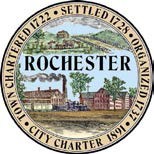 CITY COUNCIL BUDGET WORKSHOPApril 26, 2016CITY COUNCIL CHAMBERS 7:00 PMAGENDACall to OrderPublic InputCommunications from the MayorCommunications from the City ManagerBudget Presentations: School DepartmentO & M Budget Book CIP  Police & Communications DepartmentO & M Budget Book Issues and Options Book CIP Book 	 5.3   Fire DepartmentO & M Budget Book  I & O Book CIP Budget Book OtherAdjournment